Newbury Town LibraryDraft Minutes of Board of Trustees Meeting – EXECUTIVE SESSIONDate: July 25th, 2023Meeting called to order at 5:12 pm. In attendance: Trustees, Dick Ravin; Dick Passeri; Terry Litterst; Beth Cennami; Patty Olson; and Library Director, Erin Thompson. The board discussed the renewal of Library Director Erin Thompson’s employment contract. It moved,  seconded and agreed by unanimous consent to extend Ms. Thompson’s contract for three (3) years. The new contract will raise Ms. Thompson’s salary by $2000 for FY24, and in following years, to base her increase on the town’s Cost of Living computation.The board adjourned Executive Session and the meeting itself at 5:53 PM  Respectfully, 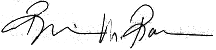 Richard Ravin, Secretary